State of LouisianaState Licensing Board for Contractors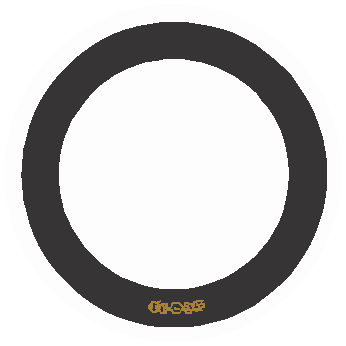 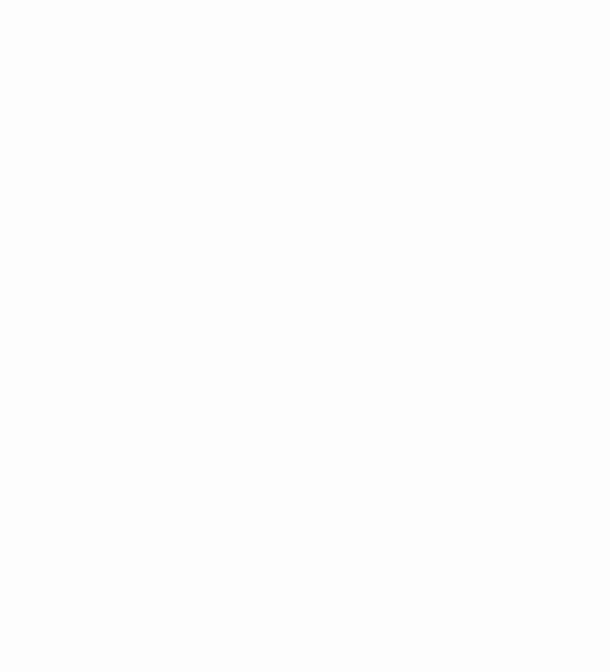 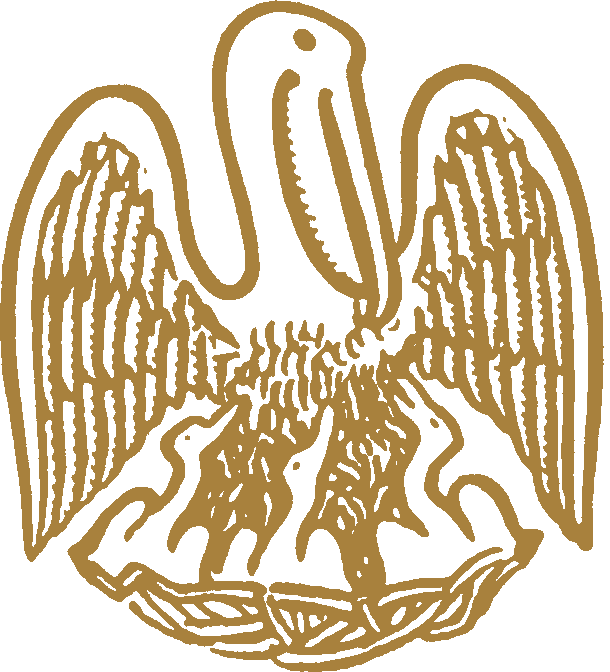 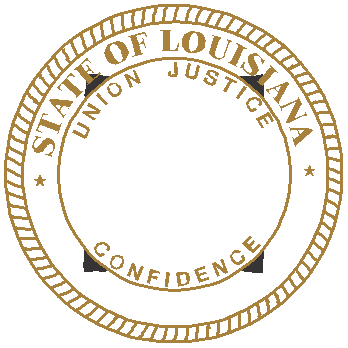 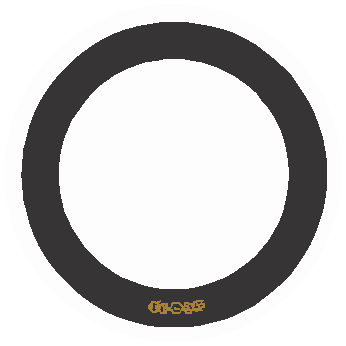 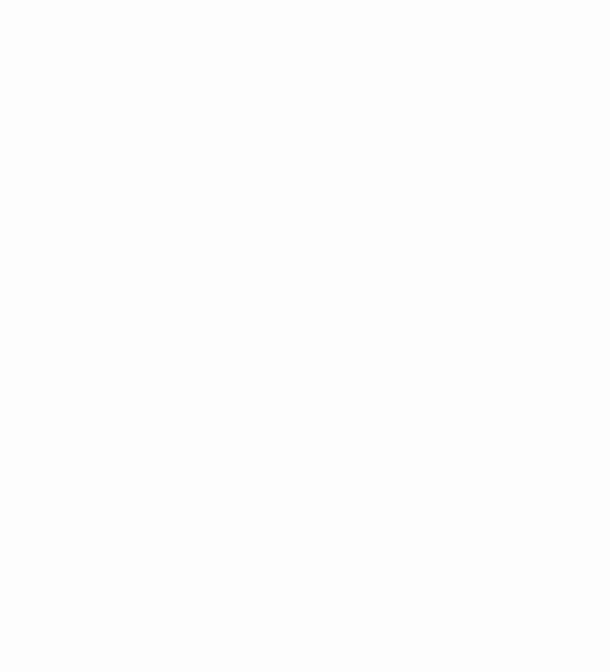 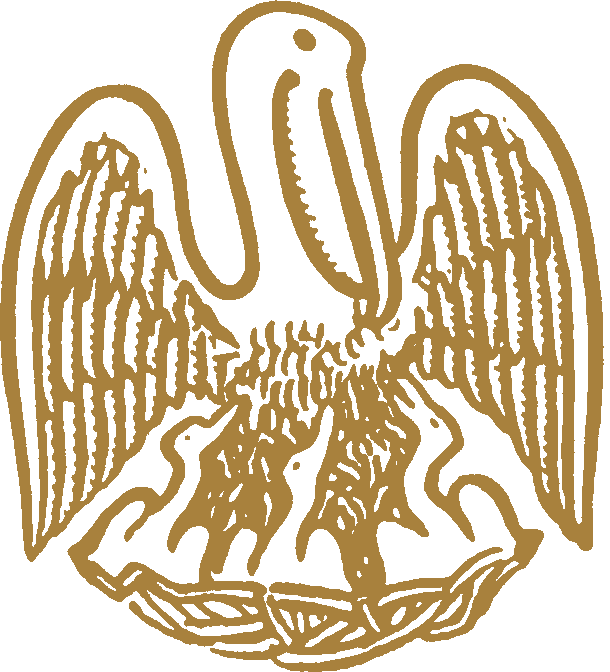 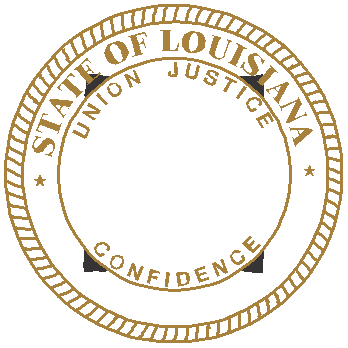 Commercial board MeetingAgenda – June 16, 2016ROLL CALL – Ms. Tarah Revette PLEDGE OF ALLEGIANCE – Mr. Danny R. Graham, MemberINVOCATION & INTRODUCTION – Judge Darrell White, Retired, Hearing OfficerConsideration of the May 19, 2016 Commercial Board Meeting Minutes.Welcome / Introductions – Mr. Michael McDuff, Executive DirectorNEW BUSINESSQUALIFYING PARTY HEARINGS – Consideration of alleged violation(s) by the following licensed contractors for failure to replace a qualifying party despite sixty (60) days elapsing.  La. R.S. 37:2156.1, Sec. 103 Rules and Regulations of the Board.1. 	Abat Builders, Inc. (CL 44494)	Business and Law	Building Construction2. 	Crane Construction Company of Illinois, LLC (CL 37236)	Business and Law						Building Construction3. 	Mountain Top Enterprises, LLC of Texas (CL 57484)	Business and Law		Roofing and Sheet Metal, Siding4. 	SUNX Finance, LLC (CL 58934)	Business and Law								Electrical Work Statewide		Solar Energy EquipmentCompliance HearingS: Allen Plumbing, LLC, Rayville, Louisiana – Consideration of an alleged violation for acting as a contractor to perform work without possessing a Louisiana State contractor’s license on the Dustin Wright-New Home Construction project ($11,825.00) in Winnsboro, Louisiana. La. R.S. 37:2160(A)(1).a)	Alexandria Hospitality Partners, LLC, Alexandria, Louisiana – Consideration of an alleged violation for acting as a contractor to perform work without possessing a Louisiana State contractor’s license on the Howard Johnson Renovation project ($624,999.92) in Alexandria, Louisiana. La. R.S. 37:2160(A)(1).b)	RW Contractors LLC, Alexandria, Louisiana – Consideration of an alleged violation for acting as a contractor to perform work without possessing a Louisiana State contractor’s license on the Howard Johnson Renovation project ($74,332.03) in Alexandria, Louisiana. La. R.S. 37:2160(A)(1). c)	Jones Heating & Air Conditioning, Inc., Alexandria, Louisiana – Consideration of an alleged violation for acting as a contractor to perform work without possessing a Louisiana State contractor’s license on the Howard Johnson Renovation project ($22,082.23) in Alexandria, Louisiana. La. R.S. 37:2160(A)(1).a)	Busstrut Turn-Key Inc. d/b/a Architectural Busstrut, New Albany, Ohio – Consideration of an alleged violation for acting as a contractor to perform work without possessing a Louisiana State contractor’s license on the Nordstrom Rack #717 project ($151,838.06) in Lafayette, Louisiana. La. R.S. 37:2160(A)(1).b)	Nordstrom, Inc., Seattle, Washington – Consideration of an alleged violation for acting as a contractor to perform work without possessing a Louisiana State contractor’s license on the Nordstrom Rack #717 project ($2,580,623.06) in Lafayette, Louisiana. La. R.S. 37:2160(A)(1). a)	Barry Miller d/b/a Miller’s Electric, Church Point, Louisiana – Consideration of an alleged violation for acting as a contractor to perform work without possessing a Louisiana State contractor’s license on the Meche’s Donut project ($35,220.38) in Youngsville, Louisiana. La. R.S. 37:2160(A)(1).b)	Brian S. Guidry, Inc., Lafayette, Louisiana – Consideration of an alleged violation for entering into a contract with an unlicensed contractor to perform a scope of work where all labor and materials combined to complete the work was in an amount in excess of $10,000.00 on the Meche’s Donuts project ($35,220.38) in Youngsville, Louisiana.  La. R.S. 37:2158(A)(4).a)	Taylor Mades Construction, LLC, Livingston, Texas – Consideration of an alleged violation for entering into a contract with an unlicensed contractor to perform a scope of work where all labor and materials combined to complete the work was in an amount in excess of $50,000.00 on the Bohn Toyota project ($1,500,000.00) in Harvey, Louisiana.  La. R.S. 37:2158(A)(4).b)	Floor De Lis, LLC A Pel Hughes Company, New Orleans, Louisiana – New Orleans, Louisiana- Consideration of an alleged violation for acting as a contractor to perform work without possessing a Louisiana State contractor’s license on the Bohn Toyota project ($97,000.00) in Harvey, Louisiana. La. R.S. 37:2160(A)(1).a)	Gulf South Lumber & Hardware, LLC, Arnaudville, Louisiana – Consideration of an alleged violation for acting as a contractor to perform work without possessing a Louisiana State contractor’s license on the Ace Hardware project ($331,972.08) in Arnaudville, Louisiana. La. R.S. 37:2160(A)(1).b)	Landry Brothers Construction, Inc., Breaux Bridge, Louisiana – Consideration of an alleged violation for permitting the contractor’s license to be used by another when the other contractor does not hold a license for the classification of work for which the contract is entered on the Ace Hardware project ($331,972.08) in Arnaudville, Louisiana. La. R.S. 37:2158(A)(5).Robert Arce d/b/a Arce Montana Electric, Mandeville, Louisiana – Consideration of an alleged violation for submitting a bid for a type of construction for which it does not hold an active license to perform on the Zaxby’s project ($84,620.82) in Baton Rouge, Louisiana. La. R.S. 37:2163 (A)(4).a)	Centric Gulf Coast, Inc., Metairie, Louisiana – Consideration of an alleged violation for entering into a contract with an unlicensed contractor to perform a scope of work where all labor and materials combined to complete the work was in an amount in excess of $50,000.00 on the Cool Zoo Pavillion project ($724,027.00) in New Orleans, Louisiana.  La. R.S. 37:2158(A)(4).Mark Wells d/b/a Well Built Homes, Pearl River, Louisiana – Consideration of an alleged violation for acting as a contractor to perform work without possessing a Louisiana State contractor’s license on the Cool Zoo Pavilion project ($222,125.03) in New Orleans, Louisiana. La. R.S. 37:2160(A)(1).STATUTORY CITATIONS:OLD BUSINESSF. 	COMPLIANCE HEARINGS/CONTINUANCES:1.	PBG Enterprises, LLC, Slidell, Louisiana – Consideration of an alleged violation for permitting the contractor’s license to be used by another when the other contractor does not hold a license for the classification of work for which the contract is entered on the 217 Black Oak Lane project ($38,700.00) in Madisonville, Louisiana. La. R.S. 37:2158(A)(5).2.	Pools N’ Stuff, LTD., Slidell, Louisiana – Consideration of an alleged violation for acting as a contractor to perform work without possessing a Louisiana State contractor’s license on the 217 Black Oak Lane project ($38,700.00), in Madisonville, Louisiana and 1765 Mary Drive project ($34,000.00) in Slidell, Louisiana La. R.S. 37:2175.2(A)(1).G.	COMMITTEE REPORTS:	1.	Report from the Staff – Ms. Dupuy	2.	Building Committee – Mr. Graham	3.	Classification and Testing Committee – Mr. Gallo	4.	Legislative/Rules and Regulations Committee – Mr. Fenet	5.	Finance Committee – Mr. Dupuy 6.	Residential Building Committee – Mr. JonesH.	Consideration of residential applications, home improvement registrations, and actions of the June 15, 2016 Residential Building Subcommittee. (Pages 5-12)I.	Consideration of commercial licensure exemptions as listed and attached to the agenda. (Pages 13-16)J.	Consideration of mold remediation application as listed and attached to the agenda. (Page 17)K.	Consideration of additional classifications as listed and attached to the agenda. (Pages 18-20)L.	Consideration of commercial applications as listed and attached to the agenda. (Pages 21-36)EXECUTIVE SESSION (IF Necessary)ADJOURNMENTResidential Applications FOR LICENSE(Pending All Requirements Being Met)COMPANY NAMES3CCHARLES CONSTRUCTION CO. L.L.C.	5226 Wildair Drive, New Orleans, LA 70122RESIDENTIAL BUILDING CONTRACTOR4CAOS CONSTRUCTION, LLC	1602 E Villien St, Abbeville, LA 70510RESIDENTIAL BUILDING CONTRACTORAIR CARE HEATING & COOLING SERVICES, INC.	P.O. Box 78688, Shreveport, LA 71137RESIDENTIAL BUILDING CONTRACTORALL SERVE CONSTRUCTION, LLC	10716 Cherry Hill Avenue, Baton Rouge, LA 70816RESIDENTIAL BUILDING CONTRACTOR; RESENTIAL SWIMMING POOLSANDREWS, TIMOTHY M.		P.O. Box 1841, Ruston, LA 71273RESIDENTIAL BUILDING CONTRACTORB & C INDUSTRIAL LLC	36375 N Corbin Road, Walker, LA 70785RESIDENTIAL SWIMMING POOLSB & K CUSTOMS, LLC	PO Box 5804, Alexandria, LA 71307RESIDENTIAL BUILDING CONTRACTORBARRETT & BERGER LLC
612 Elmira Avenue, New Orleans, LA 70114RESIDENTIAL BUILDING CONTRACTORBONDCO, L.L.C.	2485 Britton Road, West Monroe, LA 71292RESIDENTIAL BUILDING CONTRACTORCHAR DA', INC.	2713 Palmetto Street, Chalmette, LA 70043RESIDENTIAL BUILDING CONTRACTORCHRISTIAN FOREST, INC.	19 Chateau Du Jardin, Kenner, LA 70065RESIDENTIAL BUILDING CONTRACTORCRAWFORD, MARK A.                
242 Grays Creek Rd, Dry Prong, LA 71423RESIDENTIAL FRAMING (SUBCONTRACT LABOR ONLY)CROSSPOINT CONSTRUCTION LLC	6730 Stoneshire Drive, Baton Rouge, LA 70818RESIDENTIAL BUILDING CONTRACTORCT KELLER LLC	129 St. James Drive, Gretna, LA 70056RESIDENTIAL BUILDING CONTRACTORCWC, LLC	617 Drew St, Lake Charles, LA 70601RESIDENTIAL BUILDING CONTRACTORD L GRAHAM - BUILDER LLC	38205 Stanley St, Prairieville, LA 70769RESIDENTIAL BUILDING CONTRACTORD. DANIELS CONSTRUCTION L.L.C.	408 West 3rd Street, Donaldsonville, LA 70346RESIDENTIAL BUILDING CONTRACTORDELTA GOLF LLC
3850 Floyd Drive, Baton Rouge, LA 70808RESIDENTIAL BUILDING CONTRACTORDOYLE, TIMOTHY SCOTT		1784 Hwy 448, Greensburg, LA 70441RESIDENTIAL BUILDING CONTRACTORELIZONDO CONSTRUCTION, LLC
105 Goff Lane, Thibodaux, LA 70301RESIDENTIAL BUILDING CONTRACTOREVERYMAN'S CONSTRUCTION, LLC	610 Kenmore Avenue, Baton Rouge, LA 70806RESIDENTIAL BUILDING CONTRACTORFAMILY HOMES, LLC	13087 Hwy 190 W, Hammond, LA 70401RESIDENTIAL BUILDING CONTRACTORFORTY-ONE CONSTRUCTION, LLC	4196 Trailer Town Rd, Jennings, LA 70546RESIDENTIAL BUILDING CONTRACTOR; RESENTIAL SWIMMING POOLSGREEN TECH BUILDERS INC	3415 Church Ave., Brooklyn, NY 11203RESIDENTIAL BUILDING CONTRACTORGULF STATES CONSTRUCTION LLC	547 Baronne Street, Ph 604, New Orleans, LA 70113RESIDENTIAL BUILDING CONTRACTORGULLETT JR., ALBERT L.
960 Gullett Road, Vicksburg, MS 39180RESIDENTIAL BUILDING CONTRACTORH&E HOMES AND CONSTRUCTION LLC	709 Dr. Gorman Drive, Belle Chasse, LA 70037RESIDENTIAL BUILDING CONTRACTORHERBERT, RYAN OWEN		1106 Caplis Sligo Road, Bossier City, LA 71112RESIDENTIAL BUILDING CONTRACTORHONDURAS FRAMING AND CONSTRUCTION, LLC      
1513 Bailey Street, Lot #2, West Monroe, LA 71292RESIDENTIAL FRAMING (SUBCONTRACT LABOR ONLY)HOTTAN, L.L.C.	805 Bellemeade Blvd, Gretna, LA 70037RESIDENTIAL BUILDING CONTRACTORHUDDLESTON ENTERPRISES OF WEST MONROE, INC.	557 Sam Head Road, Eros, LA 71291RESIDENTIAL BUILDING CONTRACTORJ. TAYLOR CONSTRUCTION, L.L.C.	128 Parkwood Blvd., West Monroe, LA 71292RESIDENTIAL BUILDING CONTRACTORJAMES MASTERS JR CONSTRUCTION, LLC	250 Caldwell Rd, West Monroe, LA 71291RESIDENTIAL FRAMINGJKA CONSTRUCTION LLC	105 Audubon Avenue, Sulphur, LA 70663RESIDENTIAL BUILDING CONTRACTORJUSTIN JENKINS BUILDING & REMODELING LLC	Post Office Box 232, Basile, LA 70515-0232RESIDENTIAL BUILDING CONTRACTORKARODINY DEVELOPMENT, LLC	110 Iris Street, Thibodaux, LA 70301RESIDENTIAL BUILDING CONTRACTORKEITH BATES CONSTRUCTION, L.L.C.	123 Alonda, Lafayette, LA 70503RESIDENTIAL BUILDING CONTRACTORKELLICK, NICKY WAYNE		1560 Frenchmans Bend Road, Monroe, LA 71203RESIDENTIAL BUILDING CONTRACTORKMJ INVESTMENTS LLC	3404 Judy Drive, Meraux, LA 70075RESIDENTIAL BUILDING CONTRACTORLAMBERT, ROGER DALE		PO Box 56, Moreauville, LA 71355RESIDENTIAL MASONRY/STUCCO (SUBCONTRACT LABOR ONLY)LEADING EDGE CONSTRUCTION CO., L.L.C.
11314 South Flintridge Place, Baton Rouge, LA 70818RESIDENTIAL BUILDING CONTRACTORLEGETTE TOTAL CONSTRUCTION CORPORATION	1065 Muller Parkway Ste. A, Westwego, LA 70094RESIDENTIAL BUILDING CONTRACTORLJ TUCKER CONSTRUCTION, LLC	545 Centenary Dr., Baton Rouge, LA 70808RESIDENTIAL BUILDING CONTRACTORLUXURY HOME BUILDERS, LLC	825A Center Street, New Iberia, LA 70560RESIDENTIAL BUILDING CONTRACTORMAGNOLIA HOME BUILDERS LLC	1675 Slocum Rd, Calhoun, LA 71225RESIDENTIAL BUILDING CONTRACTORMARTIN GOUX CONSTRUCTION, LLC	8567 Pin Oak Dr, Zachary, LA 70791RESIDENTIAL BUILDING CONTRACTORMASSEYBUILDERS, LLC	103 Tupelo Drive, West Monroe, LA 71291-5425RESIDENTIAL BUILDING CONTRACTORMJ ROOFING & REMODELING, LLC       
1036 Dumaine Drive, Shreveport, LA 71106RESIDENTIAL ROOFING (SUBCONTRACT LABOR ONLY); RESIDENTIAL FRAMING (SUBCONTRACT LABOR ONLY)MJF CONSTRUCTION LLC	1121 Athania Parkway, Metairie, LA 70001-2825RESIDENTIAL BUILDING CONTRACTORNAVY SILLS HOME IMPROVEMENT LLC	4317 Macon Drive, Apt. A, Kenner, LA 70065-1958RESIDENTIAL BUILDING CONTRACTORNLE REMODELING CONTRACTORS L.L.C.	705 Pintail Lane, New Iberia, LA 70530-1452RESIDENTIAL BUILDING CONTRACTORPAUL, KELVIN A.		6572 S River Road, Brusly, LA 70719RESIDENTIAL BUILDING CONTRACTORPRECISION BUILDERS OF LOUISIANA, L.L.C.	6672 Pontchartrain Blvd, New Orleans, LA 70124RESIDENTIAL BUILDING CONTRACTORRANDY HENDRY HOMES, LLC      
216 Buck Drive, Downsville, LA 71234RESIDENTIAL BUILDING CONTRACTORRBR MASON INVESTORS LLC	104 Winsor Dr, Lafayette, LA 70507RESIDENTIAL BUILDING CONTRACTORRETOS, STEPHEN LAWRENCE		P.O. Box 8196, Alexandria, LA 71306RESIDENTIAL BUILDING CONTRACTORRILEY'S POOLS, LLC	2851 S Range Ave, Denham Springs, LA 70726RESIDENTIAL SWIMMING POOLSROYALTY CONSULTANTS OF LAFAYETTE LLC	506 N Bailey, Abbeville, LA 70510RESIDENTIAL BUILDING CONTRACTORRUSSO CONSTRUCTION, LLC	P. O. Box 23790, New Orleans, LA 70183RESIDENTIAL BUILDING CONTRACTORSAMAYOA ROOFING & SHEET METAL LLC     
17466 John Broussard Road, Prairieville, LA 70769RESIDENTIAL ROOFINGSOUTHERN FRAMERS OF LA, LLC      
P. O. Box 536, Ponchatoula, LA 70454RESIDENTIAL FRAMING (SUBCONTRACT LABOR ONLY)SPECIALTY PAINTING, LLC	111 Brice Street, Carencro, LA 70520RESIDENTIAL BUILDING CONTRACTORT & G BUILDERS, INC.	320 E Main St, Delcambre, LA 70528RESIDENTIAL BUILDING CONTRACTORTHREE BROTHERS CONTRACTOR SERVICES, LLC	3504 Lake Villa Drive, Metairie, LA 70002RESIDENTIAL BUILDING CONTRACTORTJ BOND CONSTRUCTION, L.L.C.	P.O. Box 2973, West Monroe, LA 71294RESIDENTIAL BUILDING CONTRACTORTRIPLEX CONSTRUCTION, LLC	P. O. Box 226, Effie, LA 71331RESIDENTIAL BUILDING CONTRACTORVALENZUELA CONSTRUCTION LLC	700 Evergreen St Lot 21, West Monroe, LA 71292RESIDENTIAL FRAMING (SUBCONTRACTOR LABOR ONLY); RESIDENTIAL ROOFING (SUBCONTRACT LABOR ONLY)VIKINGBUILT LLC	PO Box 6192, Shreveport, LA 71136RESIDENTIAL BUILDING CONTRACTORVIP REMODELING & CONSTRUCTION, INC.
40 Commerce Drive, Lebanon, IL 62254RESIDENTIAL BUILDING CONTRACTORW.J.C.S GENERAL CONTRACTOR OF THE SOUTH, LLC     
220 Wainwright Rd, Duson, LA 70529RESIDENTIAL BUILDING CONTRACTORWHEELER, WILLIAM		1057 Harmon Johnson Rd, Monroe, LA 71202RESIDENTIAL BUILDING CONTRACTORHOME IMPROVEMENT REGISTRATION APPLICATIONS(Pending All Requirements Being Met)COMPANY NAMESACADIAN CUSTOM CABINETS, INC	15507 Hwy 44, Ste. E, Gonzales, LA 70785-6894ARKLATEX MAINTENANCE LLC	167 Carroll Street, Shreveport, LA 71105-4234ASYNDANT ENERGY, L.L.C.	30277 White Egret Street, Denham Springs, LA 70726-1792B.C. ENTERPRISE GROUP, INC.	4829 Majestic Oak Dr, New Orleans, LA 70126BELLOW, JOHN BERTMAN		P.O. Box 514, Chauvin, LA 70344-0514BOULANGGER, JIMMY		3902 Arkansas Ave., Kenner, LA 70065-2833BUMPUS, SCOTT		417 Golden Fields Dr., Lafayette, LA 70506-9004CALHOUN, WALLACE A.		112 Jason Drive, Monroe, LA 71202-7206CAMRYE CREATIONS LLC5312 Meadowsweet Circ., Bossier City, LA 71112-8642CAPITAL HOME IMPROVEMENTS, LLC	599 Highway 148, Ruston, LA 71270-8439CLARKE III, HOUGHTON W.	P.O. Box 80553, Baton Rouge, LA 70898-0553CUSTOM CONSTRUCTION, L.L.C.	109 Brasseaux Road, Carencro, LA 70520DANNY DAY CONSTRUCTION, LLC	505 Day Road, Monroe, LA 71203DAUZAT CONSTRUCTION LLC	PO Box 91, Hessmer, LA 71341ELIBERTO CONSTRUCTION L.L.C.	3801 Veronica Drive, Chalmette, LA 70043-1419FIORELLO, RONALD		1131 Focis Street, Metairie, LA 70005-2216GGC ROOFING, INC.	8733 Seigen Ln, Ste 238, Baton Rouge, LA 70810-1945GIBSON, STEVEN LESLIE		2151 Rogers Lane, Haughton, LA 71037-8612GUNN HOME IMPROVEMENT LLC	9655 Perkins Rd., Ste. C-124, Baton Rouge, LA 70810-1533H6 PROFESSIONAL HOME SERVICES, LLC	155 Woodrow Murphy Rd, West Monroe, LA 71292-2373HAMMILL CONSTRUCTION, LLC	208 Bernard Ave, Ama, LA 70031-2114HARBOR ENTERPRISES, LIMITED LIABILITY COMPANY	1207 Sunset Drive, Thomasville, GA 31792-6356HEARNE, TIMOTHY		P. O. Box 3628, Shreveport, LA 71133-3628INTEGRITY HOME IMPROVEMENT, LLC	1137 Gecko Road, Breaux Bridge, LA 70517-6443JETT CONSTRUCTION, L.L.C.	2587 Hwy 519, Athens, LA 71003-3219JOHNSON QUALITY CONSTRUCTION, LLC	56054 Blue Ridge Drive, Slidell, LA 70461-1308K&D REMODELING (LLC)	9998 Hooper Road, Baton Rouge, LA 70818-4605KEITH GROUP, LLC THE	3055 Woodglynn Drive, Baton Rouge, LA 70814-2521KITA'S RENO LLC	121 Dove Street, LaPlace, LA 70068-4928LA CONCRETE LLC	4105 Purdue Dr., Metairie, LA 70003-1351M.B CHURCHILL CONSULTING	1234 N. Claiborne Avenue, Ste.2, New Orleans, LA 70116-2209MAD CONSTRUCTION, L.L.C.	202 Kansas Street, Hammond, LA 70403-3946MASSEYBUILDERS, LLC	103 Tupelo Drive, West Monroe, LA 71291-5425MR. FIX IT, LLC	3220 7th Street, Metairie, LA 70002-1618NOLA HOME IMPROVEMENT PROFESSIONALS LLC	6018 N. Rampart St., New Orleans, LA 70117-2152OLVER ENTERPRISES, LLC	6 Nouveau LaneWest, Metairie, LA 70003-3286PARRISH HANDYMAN SERVICES, LLC	20262 Neal Road, Loranger, LA 70446PEREIRA FLOORING LLC	3507 Meadow Park Lane, New Orleans, LA 70131-8565PETE'S PLUMBING AND HEATING, INC.	P. O. Box 19314, New Orleans, LA 70179-0314R. PRIDE L.L.C.	200 Marle Loop, Folsum, LA 70437-6045RADIANT HOME IMPROVEMENT LLC	8729 Glenfield Drive, Baton Rouge, LA 70809-5227ROBERTS, DAVID WAYNE		1894 Hwy 34, West Monroe, LA 71292-0248SERNA DRYWALL CONSTRUCTION, LLC	436 Rue De La Riviere, Kenner, LA 70065-1141SLIM RESTORATION LLC	10784 Barron Ridge Lane, Keithville, LA 71047SMITH FAMILY FINE CARPENTRY, L.L.C.	1735 Hermosa St., New Orleans, LA 70114-5926SMITH MAINTENANCE AND MANAGEMENT LLC	6004 Elmer Necaise Lane, Kiln, MS 39556-3000SOTELO CONSTRUCTION, LLC	701 Joe Miller Road, Lake Charles, LA 70611-4606SPECIALTY PAINTING, LLC	111 Brice Street, Carencro, LA 70520STEADMAN'S CONSTRUCTION & DIRT WORK, L.L.C.	PO Box 8744, Bossier City, LA 71113STELLAR HOME IMPROVEMENTS, L.L.C.	100 W. Tampico St., New Iberia, LA 70563-1336STUCCO PLUS, LLC	489 Wabash Blvd, Baton Rouge, LA 70806-3255T & T HOME IMPROVEMENT LLC	308 Yenni Dr., Kenner, LA 70065-2563T-TOWN ROOFING & CONSTRUCTION INC.	5770 E Skelly Drive, Tulsa, OK 74135WAITE, OSWIN		3915 Perrier St., New Orleans, LA 70115-3730WALTER M CONSTRUCTION LLC	6204 LaFraniere St., Metairie, LA 70003-3643WARD, MARCUS		695 Lake Gorum Road, Cloutierville, LA 71416-2160WEIGEL PROPERTIES, L.L.C.	33 Georgetown Dr., Kenner, LA 70065-4045WILLIAMS, LEA REID		P. O. Box 516, St. Francisville, LA 70775-0516WILLIE JAMES QUALITY FLOORING, L.L.C.	7739 Washington Lane, Greenwell Springs, LA 70739-4570WOOD, DENNY		102 Union Avenue, West Monroe, LA 71291-4845YESHUA FOUNDATION	2536 Claiborne Ave, Shreveport, LA 71103-4306LICENSURE EXEMPTION REQUESTS(Pending all Requirements Being Met)RECIPROCITYABERCROMBIE UNDERGROUND SOLUTIONS LLC
P.O. Box 93, Lumberton, MS 39455Status: Application; 7-42 Pipe Work (Gas Lines) 7-62 Transmission Pipeline ConstructionQualifying Party: Wade Daniel AbercrombieExamination and 60 day waiting periodA-CORE CONCRETE CUTTING OF TEXAS, INC.
5360 S. Riley Lane, Murray, UT 84107Status: Application; Highway, Street, and Bridge Construction; Heavy Construction; Municipal and Public Works Construction; 7-91 Concrete and Asphalt Patching, Deep Sawing, Sealing, Grinding, Grooving, and Grouting; 7-261 Diamond Core Drilling, Grouting and FoundationsQualifying Party: Robert Blaine JohnsonExaminations (excluding 7-91 Concrete and Asphalt Patching, Deep Sawing, Sealing, Grinding, Grooving, and Grouting) and 60 day waiting periodALBERT L. GULLETT JR.
960 Gullett Road, Vicksburg, MS 39180Status: Application; Residential Building ContractorQualifying Party: Albert Leonard Gullett Jr.Examination and 60 day waiting periodASHTON AND COMPANY, INC.
P.O. Box 407, Saraland, AL 36571Status: Application; Heavy ConstructionQualifying Party: Scottie Dale McClureExaminationBARNES WINDSHIELD REPAIR, INC.
1910 South Frontage Road, Vicksburg, MS 39180Status: Application; 7-75 Glass, Glazing, Store Fronts, Metal Partitions, Panels and SidingQualifying Party: Wiley Jason BarnesExamination and 60 day waiting periodBRELAND CONTRACTING SERVICES, LLC
1418 S. Shivers Street, Poplarville, MS 39470Status: Application; Building ConstructionQualifying Party:Hannah S. Phares BrelandExamination and 60 day waiting periodBROCK SERVICES, LLC
10343 Sam Houston Park Dr., Suite 200, Houston, TX 77064Status: Currently Licensed (CL 11000)Adding Qualifying Party: Vernon Jerrell HayesExamination; Electrical Work (Statewide)CAMBRIDGE SWINERTON BUILDERS, INC.
5901 Peachtree Dunwoody Road, B-300, Atlanta, GA 30328Status: Application; Building ConstructionQualifying Party: Michael Paul RuskinExamination and 60 day waiting periodCIRCLE K ELECTRIC LLC
700 Greenwood Road, Decatur, TX 76234Status: Application; Electrical Work (Statewide)Qualifying Party: Wilson Kent ParishExamination and 60 day waiting periodCLYMER CONTRACTING, LLC
220 Richardson-Ozona Road, Picayune, MS 39466Status: Application; Building ConstructionQualifying Party: Brannon Hugh ClymerExamination and 60 day waiting periodD. & J., ENTERPRISES, INC. OF ALABAMA
3495 Lee Rd., 10, Auburn, AL 36832Status: Application; Highway, Street, and Bridge Construction; Heavy Construction; Municipal and Public Works Construction; and 7-220 Hazardous Waste Treatment or RemovalQualifying Party: William Douglas LiveoakExaminations (excluding Heavy Construction and 7-220 Hazardous Waste Treatment or Removal)HMI COMMUNICATIONS, LLC
500 Gravers Road, Plymouth Meeting, PA 19462Status: Application; Electrical Work (Statewide)Qualifying Party: Christopher S. HermExamination and 60 day waiting periodHMI TECHNICAL SOLUTIONS, LLC
500 South Gravers Road, Plymouth Meeting, PA 19462Status: Application; Electrical Work (Statewide)Qualifying Party: Christopher S. HermExamination and 60 day waiting periodHOYT HAYES JR. CONSTRUCTION INC.
P. O. Box 1028, Jackson, TN 38302Status: Currently Licensed (CL 44454); Building ConstructionAdding Qualifying Party: Bradley Mayer HayesExaminationMCM RESOURCING, LLC
1514 West Academy Street, Maison, NC 27025Status: Application; Building ConstructionQualifying Party: Matthew Clinard MoorefieldExamination and 60 day waiting periodMILLER ELECTRICAL CONTRACTORS, INC.
613 Shallowford Rd., Chattanooga, TN 37411Status: Application; Electrical Work (Statewide)Qualifying Party: Matthew Gilbert ArmstrongExamination and 60 day waiting periodPCL INDUSTRIAL CONSTRUCTION CO.
6445 Shiloh Road, Suite E, Alpharetta, GA 30005Status: Currently Licensed (CL 42412)Adding Qualifying Party: Ross Clayton BrassingtonExamination; Electrical Work (Statewide)PHOENIX CONSTRUCTION LLC
2190 Popps Ferry Rd., Biloxi, MS 39532Status: Application; Building ConstructionQualifying Party: John D. BuchananExamination and 60 day waiting periodPLACE SERVICES INCORPORATED
67 Bryant Street, Jasper, GA 30143Status: Currently Licensed (CL 60274); Building ConstructionAdding Qualifying Party: Troy Steven PlaceExaminationT&R PAINTING COMPANY, LLC
8 Bennett Road, Kokomo, MS 39643Status: Application; 7-48 Painting, Coating, and Blasting (Industrial and Commercial)Qualifying Party: Neville E. RialsExamination and 60 day waiting period TECHNICAL ASSOCIATES OF GEORGIA, INC.
P.O. Box 2048, Albany, GA 31702Status: Application; Building ConstructionQualifying Party: William George ColemanExamination and 60 day waiting periodTRUSTAR ENERGY LLC
10225 Philadelphia Ct., Rancho Cucamonga, CA 91730Status: Application; Building ConstructionQualifying Party: James Jeffrey LuceroExamination and 60 day waiting periodExemptionsB&E SMITH INVESTMENTS, LLC
4482 Hwy PP, Poplar Bluff, MO 63901Status: Application; Building ConstructionQualifying Party: Bradley M. SmithExamination and 60 day waiting periodBARKLEY COMMERCIAL CONSTRUCTION, INC.
P.O. Box 816, Hallsville, TX 75650Status: Application; 7-91 Concrete and Asphalt Patching, Deep Sawing, Sealing, Grinding, Grooving, and Grouting; 7-7 Driveways, Parking Areas, Etc., Asphalt and /or ConcreteQualifying Party: Byron Hajalmer Retting60 day waiting periodBELCO INDUSTRIAL SERVICES, LLC
40118 Causey Road, Prairieville, LA 70769Status: Currently licensed (CL 48249); Heavy ConstructionAdding Qualifying Party: Francis Michael RoseExaminationBJM CONSTRUCTION, L.L.C.
P.O. Box 429, Prairieville, LA 70769Status: Currently Licensed (CL 17100)Qualifying Party: Billy J. AguillardExaminations: Highway, Street, and Bridge Construction; and Municipal and Public Works ConstructionCOASTAL RESTORATION CONTRACTORS & ENVIRONMENTAL, LLC
8300 Palmetto Street, Apt. 116, New Orleans, LA 70118Status: Application; Building Construction; Highway, Street, and Bridge Construction; Heavy Construction; Municipal and Public Works Construction; and 7-212 Asbestos Removal and AbatementQualifying Party: Christopher T. RandolphExaminations (excluding 7-212 Asbestos Removal and Abatement)HONORS CONTRACTORS, INC.
4015 Crestwood Boulevard, New Port Richey, FL 34653Status: Application; Building ConstructionQualifying Party: Benjamin Joseph Green60 day waiting periodMICHAEL ALAN WEBB SR.
2400 Johnson Chute Road, Natchitoches, LA 71457-6727Status: Application; 7-530 Swimming Pools, Water Features and FountainsQualifying Party: Michael Alan Webb Sr.ExaminationMCGEHEE ENTERPRISES INCORPORATED OF LOUISIANA
100 Barbary Drive, Slidell, LA 70461Status: Application; Building ConstructionQualifying Party: Craig Steven McGeheeExaminationRBB CONSTRUCTION, L.L.C.
P.O. Box 429, Prairieville, LA 70769Status: Currently Licensed (CL 40090)Qualifying Party: Billy J. AguillardExaminations: Highway, Street, and Bridge Construction; and Municipal and Public Works ConstructionS & W CONSTRUCTION PARTNERS, LP
352 N. Rudd Street, Suite 100, Burleson, TX 76028Status: Currently Licensed (CL 60065)Adding Classifications: 7-43 Pipe Work (Sewer); 7-44 Pipe Work (Storm Drains); and 7-45 Pipe Work (Water Lines)Qualifying Party: Daniel Wayne DavisExaminationsMOLD REMEDIATION APPLICATIONS FOR LICENSE(Pending all requirements being met)Company Name(s) ENTERPRISE RESTORATION SERVICES, L.L.C.	26 Tupelo Trace, Mandeville, LA 70471SOUTHERN CAT, INC.	1816 W. 27th St., Panama City, FL 32405Additional classifications(Pending all requirements being met)Company Name/Classification(s)										Lic. No.A B & S CONSTRUCTION, L.L.C.									463156750 Rougon Road, Port Allen, LA 70767	BUILDING CONSTRUCTINACMS GROUP, INC.										6309810769 Broadway #333, Crown Point, IN 46307	HIGHWAY, STREET AND BRIDGE CONSTRUCTION; HEAVY CONSTRUCTION; MUNICIPAL AND PUBLIC WORKS CONSTRUCTION; SPECIALTY: INDUSTRIAL PIPINGBROWN INDUSTRIAL CONSTRUCTION, LLC							5595035294 Hwy 30, Geismar, LA 70734	MUNICIPAL AND PUBLIC WORKS CONSTRUCTION: SPECIALTY: HAZARDOUS WASTE TREATMENT OR REMOVALCAPITOL ENERGY GROUP INC									629399 Heritage Lane, New Orleans, LA 70114	SPECIALTY: CURTAIN WALLS, TILT-UP CONSTRUCTION AND PRECAST AND PRESTRESSED CONCRETECDG ENERGY, LLC										633771 Easy Street, Alexandria, LA 71302	ELECTRICAL WORK (STATEWIDE)CHEM-SPRAY SOUTH, INC.									21017P.O. Box 817, Gonzales, LA 70707	SPECIALTY: FENCINGEARL & JULIO, LLC										629991097 Bert Street, LaPlace, LA 70068	SPECIALTY: GROUTING, SHOTCRETING, GUNITE CONCRETE PUMPING SERVICESFAIRBURN'S GENERAL MAINTENANCE AND ELECTRICAL, LLC				441912041 Highway 584, Osyka, MS 36957	MECHANICAL WORK (STATEWIDE)GIBKO NURSERY AND SIGNS, INC.								49213110 Evergreen Street, Bunkie, LA  71322ELECTRICAL WORK (STATEWIDE)GRAIN BIN SERVICES, INC.									453382411 Pinehurst Street, Monroe, LA 71201	ELECTRICAL WORK (STATEWIDE)HAMP'S CONSTRUCTION, LLC									319431319 Newton Street, New Orleans, LA 70114	SPECIALTY: ASBESTOS REMOVAL AND ABATEMENTHUVAL DOZER & LAND LEVELING, INC.								59968132 East Bagstill St., Arnaudville, LA 70512	SPECIALTY: CONCRETE CONSTRUCTION (EXCLUSIVE OF HIGHWAYS, STREETS, BRIDGES AND UNDERWATER WORK)INDUSTRIAL MAINTENANCE CONTRACTORS, INC.						338802301 Garden City Hwy, Midland, TX 79701	SPECIALTY: LEAD BASED PAINT ABATEMENT AND REMOVALJEI SOLUTIONS, INC.										29048P. O. Box 26221, New Orleans, LA 70186	MUNICIPAL AND PUBLIC WORKS CONSTRUCTIONJOEY BROWN PLUMBING, LLC									60819697 Purdy Rd., Calhoun, LA 71225	MUNICIPAL AND PUBLIC WORKS CONSTRUCTIONLARRY LOYD CONSTRUCTION COMPANY, INC.							1710269315 Highway 59, Abita Springs, LA 70420BUILDING CONSTRUCTION; HEAVY CONSTRUCTION; MUNICIPAL AND PUBLIC WORKS CONSTRUCTION; SPECIALTY: DEMOLISHING WORKLOUTEX CONTRACTORS, INC.									49013P.O. Box 239, Joaquin, TX 75954	MUNICIPAL AND PUBLIC WORKS CONSTRUCTIONLUKA CONSTRUCTION, LLC									456085978 Louis XIV Street, New Orleans, LA 70124	SPECIALTY: NAVIGATION VESSELS AND MARINE CONSTRUCTION, SALVAGING AND EQUIPMENTMAGELLAN/DLS JOINT VENTURE, LLC								62051
101 Rue Iberville, Suite 201, Lafayette, LA 70508HEAVY CONSTRUCTIONMID-SOUTH PLUMBING OF MOSS BLUFF, LLC							51671PO Box 13151, Lake Charles, LA 70612	BUILDING CONSTRUCTIONPATIN CONSTRUCTION GROUP, L.L.C.								41102324 W Eastbank Street, Gonzales, LA 70737	MUNICIPAL AND PUBLIC WORKS CONSTRUCTIONPBG ENTERPRISES, LLC										618553601 Meadow Dale Drive, Slidell, LA 70458	MUNICIPAL AND PUBLIC WORKS CONSTRUCTION; SPECIALTY: SWIMMING POOLS, WATER FEATURES AND FOUNTAINSPEREZ, A PROFESSIONAL CORPORATION							52633317 Burgundy Street Ste. 3, New Orleans, LA 70112	MUNICIPAL AND PUBLIC WORKS CONSTRUCTIONPHAM, HUAN QUOC										59958	2819 Barataria Blvd., Marrero, LA 70072		MECHANICAL WORK (STATEWIDE)PLEASURE POOLS BY CHARLES ELFERT, INC.							3547768470 Tammany Trace Drive, Mandeville, LA 70471	ELECTRICAL WORK (STATEWIDE)PREMIER CONTROL SYSTEMS, LLC								63357P.O. Box 15203, Baton Rouge, LA 70895	SPECIALTY: ELECTRICAL CONTROLS; SPECIALTY: INSTRUMENTATION AND CALIBRATIONPREMIER SOUTH LLC										59467625 Highlandia Drive, Baton Rouge, LA 70809	BUILDING CONSTRUCTIONRLTW SERVICES LLC										634581613 Genevieve Drive, Wylie, TX 75098	SPECIALTY: WATERPROOFING, COATING, SEALING, CONCRETE/ MASONRY REPAIRS & W CONSTRUCTION PARTNERS, LP								60065352 N. Rudd Street, Suite 100, Burleson, TX 76028	SPECIALTY: PIPE WORK (SEWER); SPECIALTY: PIPE WORK (STORM DRAINES); SPECIALTY: PIPE WORK (WATER LINES)SCOTT THOMAS DEVELOPMENT LLC								598284555 Raymond Labauve Road, Brusly, LA 70719	ELECTRICAL WORK (STATEWIDE)SELA CONSTRUCTION LLC									5304641409 Jodie Lane, Hammond, LA 70403	MECHANICAL WORK (STATEWIDE)SOUTHERN ENTERPRISES LABORATORY SPECIALIST, INC.					34690P. O. Box 250, St. Amant, LA 70774	BUILDING CONSTRUCTIONSOUTHERN STATES MECHANICAL, L.L.C.							556312314 Dawson St, Kenner, LA 70062	MECHANICAL WORK (STATEWIDE)VISION BUILDING AND DEVELOPMENT LLC							589971424 Swisco Road, Sulphur, LA 70665	HEAVY CONSTRUCTIONCOMMERCIAL APPLICATIONS FOR LICENSE(Pending all requirements being met)Company Name/Classification(s)
3CCHARLES CONSTRUCTION CO. L.L.C.	5226 Wildair Drive, New Orleans, LA 70122	BUILDING CONSTRUCTIONABERCROMBIE UNDERGROUND SOLUTIONS LLC	P.O. Box 93	Lumberton, MS 39455	SPECIALTY: PIPE WORK (GAS LINES); SPECIALTY: TRANSMISSION PIPELINE CONSTRUCTIONACADIAN AIR CONDITIONING INC.	10615 Airline Hwy., TRL 170, Baton Rouge, LA 70816	MECHANICAL WORK (STATEWIDE)A-CORE CONCRETE CUTTING OF TEXAS, INC.	5360 S. Riley Lane, Murray, UT 84107	HIGHWAY, STREET AND BRIDGE CONSTRUCTION; HEAVY CONSTRUCTION; MUNICIPAL AND PUBLIC WORKS CONSTRUCTIONALLEN LUMBER & MILLWORK, LLC	302 Pine Tree Rd., Longview, TX 75604	BUILDING CONSTRUCTIONALLIANCE SOLUTIONS - AIR CONDITIONING & HEATING LLC	475 Marino Drive, Norco, LA 70079	MECHANICAL WORK (STATEWIDE)ALTERNATIVE ENERGY DEVELOPMENT CORP	3030 Rocky Pt. Drive., Suite 430, Tampa, FL 33607	BUILDING CONSTRUCTION; ELECTRICAL WORK (STATEWIDE); SPECIALTY: PILE DRIVING; SPECIALTY: SOLAR ENERGY EQUIPMENTAMIGO FIRE PROTECTION, LLC	5916 Wisdom Creek Drive, Dallas, TX 75249	SPECIALTY: FIRE SPRINKLER WORKANDRITZ HYDRO CORP.	5405 Windward Parkway, Suite 100W, Alpharetta, GA 30004	SPECIALTY: INSTALLATION OF EQUIPMENT, MACHINERY AND ENGINESARGOS BUILDERS, LLC	310 South Dillard Street, Ste. 215, Winter Garden, FL 34787	BUILDING CONSTRUCTIONASCO, LLC OF MISSISSIPPI	10163 Woodlands Dr., Biloxi, MS 39532	ELECTRICAL WORK (STATEWIDE)ASHTON AND COMPANY, INC.	P.O. Box 407, Saraland, AL 36571	HEAVY CONSTRUCTIONASSOCIATED CONTRACT SERVICES OF FL, INC	380 Semoran Commerce Pl., Suite 206, Apopka, FL 32703	BUILDING CONSTRUCTIONATLAS PLUMBING LLC	P. O. Box 588, Youngsville, LA 70592	ELECTRICAL WORK (STATEWIDE)AWS CONTRACTORS L.L.C.	405 N. Washington Ave., Suite E, Springfield, MO 65806	BUILDING CONSTRUCTIONB&E SMITH INVESTMENTS, LLC	4482 Hwy PP, Poplar Bluff, MO 63901	BUILDING CONSTRUCTIONBARKLEY COMMERCIAL CONSTRUCTION, INC.
P.O. Box 816, Hallsville, TX 75650SPECIALTY: CONCRETE AND ASPHALT PATCHING, DEEP SAWING, SEALING, GRINDING, GROOVING, AND GROUTING; SPECILATY:  DRIVEWAYS, PARKING AREAS, ETC. ASPHALT AND/OR CONCRETEBARNES WINDSHIELD REPAIR, INC.	1910 South Frontage Road, Vicksburg, MS 39180	SPECIALTY: GLASS, GLAZING, STORE FRONTS, METAL PARTITIONS, PANELS, SIDINGBERRONES REMODELING, LLC	2536 Mistletoe, New Orleans, LA 70118	SPECIALTY: PAINTING AND INTERIOR DECORATING, CARPETING; SPECIALTY: DRYWALLBHI ENERGY I POWER SERVICES LLC	97 Liberty Industrial Pkwy., 4th Floor, Weymouth, MA 02189	SPECIALTY: INSTALLATION OF EQUIPMENT, MACHINERY AND ENGINESBIT HAPPENS IT SOLUTIONS, LLC	P.O. Box 12561, Alexandria, LA 71315	SPECIALTY: TELECOMMUNICATIONS (EXCLUDING PROPERTY PROTECTION AND LIFE SAFETY SYSTEMS)BMC SERVICES INC.	P.O. Box 12685, Alexandria, LA 71315	BUILDING CONSTRUCTION; ELECTRICAL WORK (STATEWIDE); MECHANICAL WORK (STATEWIDE); SPECIALTY: SOLAR ENERGY EQUIPMENTBRAZOS CONTRACTORS & DEVELOPMENT, INC.	515 Wisconsin Ave., South Houston, TX 77587	BUILDING CONSTRUCTIONBREAUX GLOBAL TECHNOLOGIES, LLC	P.O. Box 1100, Loreauville, LA 70552	SPECIALTY: NAVIGATION VESSELS AND MARINE CONSTRUCTION, SALVAGING AND EQUIPMENTBRELAND CONTRACTING SERVICES, LLC	1418 S. Shivers Street, Poplarville, MS 39470	BUILDING CONSTRUCTIONBROADBAND TECHNICAL RESOURCES, INC.
P.O. Box 1566, Paris, TN 38242SPECIALTY: TELECOMMUNICATIONS (EXCLUDING PROPERTY PROTECTION AND LIFE SAFETY SYSTEMS)BROOKS, WILLIE		4253 Oakland Road, Erwinville, LA 70729	SPECIALTY: CARPENTRY AND WINDOWS (SUBCONTRACT LABOR ONLY)BURNS ELECTRIC INC.	226 S. 75th Street, Houston, TX 77011	ELECTRICAL WORK (STATEWIDE)CALVERT COMPANY, INC./AZZ, THE	P.O. Box 180358, Richland, MS 39218	ELECTRICAL WORK (STATEWIDE)CAMBRIDGE SWINERTON BUILDERS, INC.	5901 Peachtree Dunwoody Road, B-300, Atlanta, GA 30328	BUILDING CONSTRUCTIONCARBER HOLDINGS, INC.	12600 N. Featherwood Dr., Ste. 450, Houston, TX 77034	SPECIALTY: BOLT TENSIONING; SPECIALTY: HEAT TREATMENT OF METALS; SPECIALTY: LEAK REPAIRSCARENCRO RENTALS, LLC	248 Froeba Drive, Carencro, LA 70520	BUILDING CONSTRUCTIONCENTRAL LIGHTING & ENERGY, LLC	P.O. Box 891043, Temecula, CA 92589	ELECTRICAL WORK (STATEWIDE)CINEMARK USA, INC.	3900 Dallas Parkway, #500, Plano, TX 75093	SPECIALTY: INSTALLATION OF EQUIPMENT, MACHINERY AND ENGINESCLYMER CONTRACTING, LLC	220 Richardson-Ozona Road, Picayune, MS 39466	BUILDING CONSTRUCTIONCOASTAL RESTORATION CONTRACTORS & ENVIRONMENTAL, LLC	8300 Palmetto Street, Apt. 116, New Orleans, LA 70118	BUILDING CONSTRUCTION; HIGHWAY, STREET AND BRIDGE CONSTRUCTION; HEAVY CONSTRUCTION; MUNICIPAL AND PUBLIC WORKS CONSTRUCTION; SPECIALTY: ASBESTOS ABATEMENT AND REMOVALCOLOMBEL, ROBERT WAYNE		3112 Indiana Avenue, Kenner, LA 70065	MECHANICAL WORK (STATEWIDE)COMMERCIAL INTERIORS, INC.	4277 Espy Ave., Long Beach, MS 39560	SPECIALTY: FURNITURE, FIXTURES, AND INSTITUTIONAL & KITCHEN EQUIPMENT; SPECIALTY: PAINTING AND INTERIOR DECORATING, CARPETING; SPECIALTY: WINDOWS, SKYLIGHTS AND ACCESSORIESCONSTRUCTION RESOURCE MANAGEMENT, LLC OF MS	P.O. Box 2811, Ridgeland, MS 39158	BUILDING CONSTRUCTIONCONXTECH, INC.	6701 Koll Center Parkway, Ste. 150, Pleasanton, CA 94566	SPECIALTY: ORNAMENTAL IRON AND STRUCTURAL STEEL ERECTION, STEEL BUILDINGSCOTTON ELECTRIC LLC	12 Fernwood Street, Gretna, LA 70056	ELECTRICAL WORK (STATEWIDE)D&H SERVICES LLC	401 Perfect Place, Bossier City, LA 71111	ELECTRICAL WORK (STATEWIDE)D. & J., ENTERPRISES, INC. OF ALABAMA	3495 Lee Rd., 10, Auburn, AL 36832	HIGHWAY, STREET AND BRIDGE CONSTRUCTION; HEAVY CONSTRUCTION; MUNICIPAL AND PUBLIC WORKS CONSTRUCTION; SPECIALTY: HAZARDOUS WASTE TREATMENT/REMOVALDALI PAINTING & RENOVATIONS LLC	4300 Courtland Drive, Metairie, LA 70002	SPECIALTY: PAINTING AND COATING (COMMERCIAL AND INDUSTRIAL)DAVE'S A/C & HEATING, LLC	220 Shantel Road, Lafayette, LA 70507	MECHANICAL WORK (STATEWIDE)DDR CONSTRUCTION SERVICES, LLC	1043 Golden Orchard Drive, O'Fallon, MO 63368	SPECIALTY: CARPENTRY AND WINDOWS (SUBCONTRACT LABOR ONLY)DEMORAN JR., MICHAEL G.	107 Devereaux Dr, Slidell, LA 70461	BUILDING CONSTRUCTIONDENTALEZ ALABAMA, INC.	2 West Liberty Blvd., Malvern, PA 19355	SPECIALTY: FURNITURE, FIXTURES, INSTITUTIONAL & KITCHEN EQUIPMENTDESSELLES, BRIAN C.		58480 Trabeaux Lane, White Castle, LA 70788	BUILDING CONSTRUCTIONDESTINY ELECTRIC, LLC	616 Woodmont Pl., Shreveport, LA 71108	ELECTRICAL WORK (STATEWIDE)DIAMOND PROPERTIES HOLDINGS, INCORPORATED	P.O. Box 6318, Metairie, LA 70009	BUILDING CONSTRUCTIONDJI BUILDERS SOUTH, LLC	P.O. Box 221886, El Paso, TX 79913	BUILDING CONSTRUCTIONDREDGIT ENVIRONMENTAL CORPORATION	701 North Post Oak Road, Suite 350, Houston, TX 77024	SPECIALTY: DEWATERING, WATER BARRIERS AND GEOTEXTILES; SPECIALTY: SLUDGE DREDGING, DEWATERING AND FILTRATIONDREW CONCRETE WORKS, LLC	26165 Millstone Drive, Denhan Springs, LA 70726-6559	SPECIALTY: DREDGING; SPECIALTY: DEWATERING, WATER BARRIERS AND GEOTEXTILES; SPECIALTY: SLUDGE DREDGING, DEWATERING & FILTRATIONDUCOTE, STEVEN LEE		1042 Louie Harmson Road, Centerpoint, LA 71323	ELECTRICAL WORK (STATEWIDE)DUFRENE CUSTOM IMPROVEMENTS, INC.	114 Larry Street, Lafayette, LA 70506	SPECIALTY: CARPENTRY AND WINDOWS (SUBCONTRACT LABOR ONLY)DXP ENTERPRISES, INC.	5301 Holliste-Ste. 400, Houston, TX 77040	SPECIALTY: FIBERGLASS AND PLASTIC FABRICATION AND INSTALLATION; SPECIALTY: INSTALLATION OF EQUIPMENT, MACHINERY AND ENGINESEDWARDS COMMUNITIES CONSTRUCTION COMPANY, LLC	495 S. High Street, Suite 350, Columbus, OH 43215	BUILDING CONSTRUCTIONELTON PAINTING LLC	P.O. Box 32, Harvey, LA 70005	SPECIALTY: PAINTING AND INTERIOR DECORATING, CARPETINGENERPIPE, LTD.	P.O. Box 2329, Amarillo, TX 79105	SPECIALTY: OILFIELD CONSTRUCTION; SPECIALTY: TRANSMISSION PIPELINE CONSTRUCTIONENHANCED ENVIRONMENTAL AND EMERGENCY SERVICES, INC.	P.O. Box 2220, Clinton, MS 39060	SPECIALTY: INDUSTRIAL CLEANING AND MATERIAL/ WASTE HANDLING; SPECIALTY: DEMOLISHING WORK; SPECIALTY: HAZARDOUS MATERIALS CLEAN UP/REMOVAL; SPECIALTY: HAZARDOUS MATERIALS SITE REMEDIATIONERIC L COX CONSTRUCTION CO LLC	P.O. Box 76, Keithville, LA 71047	SPECIALTY: CARPENTRYETHOSENERGY POWER OPERATIONS (WEST) LLC	12600 Deerfield Parkway, Suite 315, Alpharetta, GA 30004	SPECIALTY: INSTALLATION OF EQUIPMENT, MACHINERY AND ENGINESEVERARDO SANTOS SOTO	4330 Littleberry Road, Houston, TX 77088	SPECIALTY: CARPENTRY; SPECIALTY: DETENTION LOCKS; SPECIALTY: FURNITURE, FIXTURES, AND INSTITUTIONAL & KITCHEN EQUIPMENT; SPECIALTY: TELECOMMUNICATIONSEXETER OF LOUISIANA, INC.	P.O. Box 711, Kenner, LA 70063	SPECIALTY: GLASS, GLAZING, STORE FRONTS, METAL PARTITIONS, PANELS, SIDINGFALCON WOOD BUILDERS, L.L.C.	278A Bypass Road, Grand Cane, LA 71032	BUILDING CONSTRUCTIONFH MANAGEMENT GROUP INC.	1475 Fullerton St., Shreveport, LA 71107	HEAVY CONSTRUCTION; MUNICIPAL AND PUBLIC WORKS CONSTRUCTIONFIVE STAR ARCHITECTURAL LLC	68 Grogan Dr., Dawsonville, GA 30534	SPECIALTY: FURNISHING LABOR ONLY; SPECIALTY: FURNITURE, FIXTURES AND INSTITUTIONAL & KITCHEN EQUIPMENTFLEX CONSTRUCTION, LLC	P.O. Box 80594, Lafayette, LA 70598	BUILDING CONSTRUCTIONFLOORCRAFTERS WOOD FLOOR CO., INC.	4715 S. Carrollton Ave., New Orleans, LA 70119	SPECIALTY: FLOORING AND DECKINGFUGRO CONSULTANTS, INC.	15 Veterans Blvd., Kenner, LA 70062	BUILDING CONSTRUCTION; SPECIALTY: HAZARDOUS MATERIALS CLEANUP/REMOVALFULL SPECTRUM ELECTRIC OF GREENWOOD LLC	8915 E. Starwood Lane, Greenwood, LA 71033	ELECTRICAL WORK (STATEWIDE)G & G AC & HEATING, LLC	3552 West Loyola Dr., Kenner, LA 70065	MECHANICAL WORK (STATEWIDE)G.WILSON, LLC	317 Circle West Dr., Westwego, LA 70094	SPECIALTY: CARPENTRYGARDEN OF EDEN LAWN CARE, LLC	9350 Highway 23, Belle Chasse, LA 70037	BUILDING CONSTRUCTIONGCI COMMUNICATION CORP.	2550 Denali St., Ste. 1000, Anchorage, AK 99503	BUILDING CONSTRUCTIONGOBERT ENTERPRISES, INC.	P.O. Box 56985, New Orleans, LA 70156	BUILDING CONSTRUCTIONGOODYEAR REFRIGERATION AND CONSTRUCTION LLC	1285 Dove Park Rd, Covington, LA 70433	MECHANICAL WORK (STATEWIDE)GREENWAY SERVICES, INC.	448 Cummings St., #228, Abingdon, VA 24210	HEAVY CONSTRUCTIONHARRY STANLEY ASPHALT PAVING LLP	P. O. Box 149, Prairieville, LA 70769	SPECIALTY: DRIVEWAYS, PARKING AREAS, ETC. ASPHALT AND/OR CONCRETEHART CONTRACTORS OF TEXAS, LLC	175 Hart Drive, Hooks, TX 75561	HEAVY CONSTRUCTION; MUNICIPAL AND PUBLIC WORKS CONSTRUCTIONHDB CONSTRUCTION, INC.	729 SE Wear Ave, Topeka, KS 66607	HIGHWAY, STREET AND BRIDGE CONSTRUCTIONHEATING, VENTING AND AIR CONDITION PROFESSIONALS (HVAC PROS) LLC	2519 S. Cotswald Drive, Shreveport, LA 71118	MECHANICAL WORK (STATEWIDE)HERRING INDUSTRIES GROUP, L.L.C	12293 Greenbriar Drive, Walker, LA 70785	SPECIALTY: INDUSTRIAL PIPING; SPECIALTY: INDUSTRIAL PLANTS; SPECIALTY: ORNAMENTAL IRON, STRUCTURAL STEEL ERECTION, STEEL BUILDINGSHITECH BUILDING COMPANY, INC.	2470 Hickory Hwy., Statesville, NC 28677	SPECIALTY: DRYWALL; SPECIALTY: INSULATION FOR COLD STORAGE AND BUILDINGS; SPECIALTY: PAINTING AND INTERIOR DECORATING, CARPETING; SPECIALTY: ROOFING AND SHEET METAL, SIDING: SPECIALTY: CARPENTRYHMI COMMUNICATIONS, LLC	500 Gravers Road, Plymouth Meeting, PA 19462	ELECTRICAL WORK (STATEWIDE)HMI TECHNICAL SOLUTIONS, LLC	500 South Gravers Road, Plymouth Meeting, PA 19462	ELECTRICAL WORK (STATEWIDE)HONDURAS FRAMING AND CONSTRUCTION, LLC	1513 Bailey Street, Lot #2, West Monroe, LA 71292	SPECIALTY: CARPENTRY AND WINDOWS (SUBCONTRACT LABOR ONLY)HONORS CONTRACTORS, INC.	4015 Crestwood Boulevard, New Port Richey, FL 34653	BUILDING CONSTRUCTIONHORIZONTAL BORING & TUNNELING CO.	P. O.Box 429, Exeter, NE 68351	SPECIALTY: AUGER/DRY AND CONVENTIONAL BORING; SPECIALTY: HORIZONTAL DIRECTIONAL DRILLINGHOWARDS MECHANICAL SYSTEMS, LLC	2721 Fayette St., Kenner, LA 70062	MECHANICAL WORK (STATEWIDE)IBS CONTRACTORS, LLC	189 Porter Av., Biloxi, MS 39531	BUILDING CONSTRUCTIONINSIGHT PUBLIC SECTOR, INC.	6820 South Harl Ave., Tempe, AZ 85283	SPECIALTY: TELECOMMUNICATIONS (EXCLUDING PROPERTY PROTECTION AND LIFE SAFETY SYSTEMS)INSULATION SYSTEMS, INC.	P.O. Box 1299, Collierville, TN 38027	BUILDING CONSTRUCTIONINTERNATIONAL BUSINESS MACHINES CORPORATION	2430 Stonevalley Lane, Cumming, GA 30041	BUILDING CONSTRUCTIONINTRANET COMMUNICATIONS GROUP, INC	3500 NW 2nd Avenue, Boca Raton, LA 33431	SPECIALTY: TELECOMMUNICATIONS (EXCLUDING PROPERTY PROTECTION AND LIFE SAFETY SYSTEMS)JQ ELECTRIC LLC	1962 Southland Ct., Baton Rouge, LA 70810	ELECTRICAL WORK (STATEWIDE)KANE INNOVATIONS, INC	2250 Powell Avenue, Erie, PA 16506	SPECIALTY: WINDOWS, SKYLIGHTS AND ACCESSORIESKELLICK, NICKY WAYNE		1560 Frenchmans Bend Road, Monroe, LA 71203	BUILDING CONSTRUCTIONLAMS FACILITY SOLUTIONS LLC	313 Terry Road, PMB 90, Picayune, MS 39466	SPECIALTY: JANITORIAL SERVICES; SPECIALTY: PAVEMENT MARKINGS (STRIPING, RAISED REFLECTORS, RUMBLE STRIPS, SPEED BUMPS)LANG MECHANICAL CONTRACTOR, INC.	2051 Caton Street, #8219, New Orleans, LA 70420	BUILDING CONSTRUCTION; MECHANICAL WORK (STATEWIDE)LAZEAU, TAMMIE		P.O. Box 309, Welcome, NC 27374	SPECIALTY: PAINTING AND INTERIOR DECORATING, CARPETINGLEADING EDGE INDUSTRIES INC.	1096 W. 5th Street Suite 205, Calimesa, CA 92320	BUILDING CONSTRUCTIONLEVEL FLOORING LLC	13406 Seymore Meyers Blvd., Covington, LA 70433	SPECIALTY: STONE, GRANITE, SLATE, RESILIENT FLOOR INSTALLATIONS, CARPETINGLHD DESIGN LLC	14307 Alvin Sibley Road, Walker, LA 70785	BUILDING CONSTRUCTIONLOKI ENVIRONMENTAL, LLC	843 Kirby Pl., Shreveport, LA 71104	SPECIALTY: GROUNDWATER MONITORING WELL, REMEDIATION AND MONITORING SYSTEMS AND RECOVERING WELLS; SPECIALTY: POLLUTION AND ENVIRONMENTAL CONTROL SYSTEMS; SPECIALTY: WELL SERVICING, WORKOVER, COMPLETION AND PLUG & ABANDON WELLSLONE ROVER CONSTRUCTION, INC.	430 Winkler Dr., Ste. 200, Alpharetta, GA 30004	BUILDING CONSTRUCTIONLOTT COMPANY, L.L.C.	395 Jessie Jones Rd., Benton, LA 71006	MUNICIPAL AND PUBLIC WORK CONSTRUCTION; BUILDING CONSTRUCTION; HEAVY CONSTRUCTIONLOUIS-COMPANY LLC OF MISSOURI	802 NE Chestnut St., Lee's Summit, MO 64086	SPECIALTY: PERMANENT OR PAVED HIGHWAYS AND STREETS (ASPHALT SURFACE TREATMENT); SPECIALTY: CONCRETE AND ALPHALT PATCHING, DEEP SAWING, SEALING, FRINDING GROOVING AND GROUTINGLQT INDUSTRIES, L.L.C.	5845 Hwy. 90 East, Broussard, LA 70518	ELECTRICAL WORK (STATEWIDE)LV CONSTRUCTION LLC	2812 Taft Park, Metairie, LA 70002	BUILDING CONSTRUCTION; SPECIALTY: CONCRETE CONSTRUCTION (EXCLUDING HIGHWAYS, STREETS, BRIDGES AND UNDERWATER WORK)MAPP GROUP, LLC, THE
344 Third Street, Baton Rouge, LA 70801BUILDING CONSTRUCTION; HIGHWAY, STREET AND BRIDGE CONSTRUCTION; HEAVY CONSTRUCTIONMUNICIPAL AND PUBLIC WORKS CONSTRUCTION; ELECTRICAL WORK (RESTRICTED); MECHANICAL WORK (RESTRICTED)MARSHALL MACHINE LLCP.O. Box 1997, Albertville, AL 35950	SPECIALTY: ORNAMENTAL IRON AND STRUCTURAL STEEL ERECTION, STEEL BUILDINGSMARTIN HOMES, LLC	61320 Wildberry Court, Lacombe, LA 70445	BUILDING CONSTRUCTINMATTHEW SCOTT BERNARD	25906 Willow Wood St., Denham Springs, LA 70726	BUILDING CONSTRUCTIONMAX MARINE LLC	3 Quinwood Dr., Jackson, TN 38305	SPECIALTY: COASTAL RESTORATION AND HABITAT ENHANCEMENTMCM RESOURCING, LLC	1514 West Academy Street, Maison, NC 27025	BUILDING CONSTRUCTIONMCM VENTURES, LLC	621 Chippenham Drive, Baton Rouge, LA 70808	BUILDING COSNTRUCTIONMECHANICAL INNOVATIONS L.L.C.	421 Calhoun Barn Rd., Calhoun, LA 71225	MECHANICAL WORK (STATEWIDE)MERCO MECHANICAL, INC.	3110 Woodcreek Drive, Downers Grove, IL 60515	MECHANICAL WORK (STATEWIDE); INDUSTRIAL PIPE WORK AND INSULATIONMERIDIEN COMPANIES, INC., THE	203 N. Lewis Street, LaGrange, GA 30240	SPECIALTY: FURNITURE, FIXTURES, AND INSTITUTIONAL & KITCHEN EQUIPMENTMETAL BUILDING AND COMPONENT SALES LLC	1716 Engineers Road, Belle Chasse, LA 70037	SPECIALTY: METAL BUILDINGS, COLD FORMED METAL FRAMING, SIDING, SHEET METAL METAL PRODUCTSMICHAEL, SULLIVAN LAMAUR		4913 Kennesaw Drive, Apt. B, Baton Rouge, LA 70817	BUILDING CONSTRUCTIONMICKIE HOUSTON, LP	P.O. Box 55544, Houston, TX 77255	SPECIALTY: PIPE WORK (SEWER); SPECIALTY: PIPE WORK (WATER LINES)MILLER ELECTRICAL CONTRACTORS, INC.	613 Shallowford Rd., Chattanooga, TN 37411	ELECTRICAL WORK (STATEWIDE)MJF CONSTRUCTION LLC	1121 Athania Parkway, Metairie, LA 70001-2825	BUILDING CONSTRUCTIONMLA POOLS, LLC	621 Distributors Row, Ste. F, Harahan, LA 70123	SPECIALTY: LANDSCAPING, GRADING AND BEAUTIFICATIONMMR TECHNICAL SERVICES, INC.	15961 Airline Highway, Baton Rouge, LA 70817	ELECTRICAL WORK (STATEWIDE); SPECIALTY: INSTRUMENTATION AND CALIBRATIONMONTES, EFRAIN		301 Hazel St., Jacksonville, TX 75766	SPECIALTY: CONCRETE WORK (SUBCONTRACT LABOR ONLY)MR. CANOPY INC.	P.O. BOX 941, Cabot, AR 72023	SPECIALTY: WALKWAYS COVERS, CANOPIES, AWNINGS, ROLL-UP CURTAINS AND GUTTER SYSTEMSMSR CONSTRUCTION LLC	2161 Matador St., Harvey, LA 70058	BUILDING CONSTRUCTIONNEEL-SCHAFFER, INC.	P.O. Box 22625, Jackson, MS 39201	SPECIALTY: HAZARDOUS MATERIALS CLEANUP AND REMOVALNORTHSTAR RECOVERY SERVICES, INC.	1201 S Childers Road, Orange, TX 77630	BUILDING CONSTRUCTION; HEAVY CONSTRUCTION; DPECIALTY: DEMOLISHING WORK; SPECIALTY: HAZARDOUS MATERIALS SITE REMEDIATION; SPECIALTY: SPECIALTY: LEAD BASED PAINT ABATEMENT AND REMOVALO&S CONSTRUCTION & WEATHERPROOFING INC.	1310 Almeda Rd., Houston, TX 77045	SPECIALTY: ROOFING AND SHEET METAL, SIDINGOCEANO GROUP, LLC	P.O. Box 2595, Mandeville, LA 70470	BUILDING CONSTRUCTIONOPTIMAL FIELD SERVICES, LLC OF DELAWARE	6113 LA Hwy. 73, Geismar, LA 70734	SPECIALTY: BOLT TENSIONING; SPECIALTY: DISTILLATION TRAYS AND FRACTIONING TOWERS; SPECIALTY: WELDINGORTEGA, ISMAEL JIMENEZ		6164 E. Madison Street, Bay St. Louis, MS 39520	BUILDING CONSTRUCTIONOSIYO METALS, LLC	1801 N. Indianwood Ave., Broken Arrow, OK 74012	SPECIALTY: ORNAMENTAL IRON AND STRUCTURAL STEEL ERECTION, STEEL BUILDINGSOVERHEAD GARAGE DOOR, LLC	2900 Cullen, Ft. Worth, TX 76107	SPECIALTY DOORS, DOOR FRAMES, DOOR HARDWARE AND OPERABLE WALLS (EXCLUDING DOOR HARDWARE)PACELEY CONSTRUCTORS, INC.	P.O. Box 61684, Phoenix, AZ 85082	BUILDING CONSTRUCTIONPATRICK ENGINEERING INC.	4970 Varsity Drive, Lisle, IL 60532	BUILDING CONSTRUCTIONPETER J VICARI GENERAL CONTRACTOR, LLC	1900 Destrehan Avenue, Harvey, LA 70058	BUILDING CONSTRUCTION; MUNICIPAL AND PUBLIC WORKS CONSTRUCTIONPHOENIX CONSTRUCTION LLC	2190 Popps Ferry Rd., Biloxi, MS 39532	BUILDING CONSTRUCTIONPHOENIX WATER TRANSFER, L.L.C.	1555 Wells Island Road, Shreveport, LA 71107	HEAVY CONSTRUCTIONPINNACLE COMMERCIAL DEVELOPMENT INC	3822 River Road - Rear Building, Pt. Pleasant, NJ 08742	SPECIALTY: PAINTING AND INTERIOR DECORATING, CARPETINGPINNACLE ELEVATOR LLC	592 Tanger Drive, Mandeville, LA 70448	SPECIALTY: ELEVATORS, DUMBWAITERS AND ESCALATORSPLANT-N-POWER SERVICES, INC.	2711 Lilac St., Pasadena, TX 77503	SPECIALTY: FURNACES, INCINERATOR, REFRACTORY, HEAT EXCHANGERSPOWERHOUSE 7, LLC	P.O. Box 311, Franklin, LA 70538-0311	BUILDING CONSTRUCTIONPRAIRIEVILLE IRON WORKS, L.L.C.	39041 James Drive, Prairieville, LA 70769	SPECIALTY: ORNAMENTAL IRON AND STRUCTURAL STEEL ERECTION, STEEL BUILDINGSPRINCIPAL CONSTRUCTION SERVICES, INC.	2524 E. Grauwyler, Ste. 103, Irving, TX 70561	BUILDING CONSTRUCTIONPRO BUILT EXTERIOR LLC	109 Constitution Dr., Lafayette, LA 70503	BUILDING CONSTRUCTIONPRO PAINTERS LA LLC	18030 N. Mission Hills Ave., Baton Rouge, LA 70810	SPECIALTY: WATERPROOFING, COATING, SEALING, CONCRETE/MASONRY REPAIRPRODUCTION SERVICES, INC.P.O. Box 1885, Magnolia, AR 71754	HAZARDOUS MATERIALS CLEANUP AND REMOVAL; SPECIALTY: HAZARDOUS MATERIALS SITE REMEDIATIONQUALITY MARINE SERVICE, INC.	P.O. Box 9128, New Iberia, LA 70562	HEAVY CONSTRUCTIONR & C WIRING, L.L.C.	2188 Hwy. 4, Jonesboro, LA 71251	BUILDING CONSTRUCTION; ELECTRICAL WORK (STATEWIDE)R & G CONSTRUCTION, LLC OF GEORGIA	1366 Bierdermeier Rd., Winder, GA 30680	SPECIALTY: CARPENTRYRAFTER C FENCE COMPANY, L.L.C.	12282 Radio Tower Rd, Welsh, LA 70591	SPECIALTY: FENCING RAGIN AIR LLC	315 Adrienne St., Lafayette, LA 70506	MECHANICAL WORK (STATEWIDE)RANDY JOHNSON BUILDER, INC.	9255 Ellerbe Road, Unit #9, Shreveport, LA 71106	BUILDING CONSTRUCTIONRAPID PIPELINE SERVICES, LLC	200 River Pointe Dr., Suite 300, Conroe, TX 77304	SPECIALTY: OIL FIELD CONSTRUCTION; SPECIALTY: TRANSMISSION PIPELINE CONSTRUCTIONRBM ELECTRICAL LLC	1237 Highway 70, Pierre Part, LA 70339	ELECTRICAL WORK (STATEWIDE)RED DOT CORPORATION	1209 W. Corsicana St., Athens, TX 75751	SPECIALTY: ORNAMENTAL IRON AND STRUCTURAL STEEL ERECTION, STEEL BUILDINGS; SPECIALTY: ROOFING AND SHEET METAL, SIDINGREDBIRD CONSTRUCTION LLC	444 Terry Blvd., Louisville, KY 40229	SPECIALTY: CARPENTRY AND WINDOWS (SUBCONTRACT LABOR ONLY)REEDS MAINTENANCE & CONSTRUCTION RESOURCES LLC	3240 N. Perkins Ferry Road, Lake Charles, LA 70611	SPECIALTY: CARPENTRYREEVES JR, ARTHUR BARRY	P.O. Box 204, Elton, LA 70532ELECTRICAL WORK (STATEWIDE)RELIABLE HYDRAULICS, INC.	2600 South Cobb Drive, Smyrna, GA 30080	SPECIALTY: STORAGE FACILITIES, METAL COVERS, TANKS, FLOATING ROOFSROBINSON DOZER WORK, L.L.C.	19231 Old Covington Hwy., Hammond, LA 70401	SPECIALTY: DEMOLISHING WORKROLIN CONSTRUCTION, INC.	5060 Jack Springs Road, Atmore, AL 36502	BUILDING CONSTRUCTIONROMEAUX GENERAL CONTRACTING, L.L.C.	909 Tauzin Island Rd., Natchitoches, LA 71457	SPECIALTY: EARTHWORK, DRAINAGE AND LEVEESROSCH COMPANY, LLC	406 E. Wabash Street, O'Fallon, MO 63366	SPECIALTY: CURB AND GUTTER, DRIVEWAYS, SIDEWALKS, RETAINING WALLS, PATIOS, FOUNDATIONSRSS, LLC	1820 Belle Chasse Hwy., Suite 201, Gretna, LA 70056	BUILDING CONSTRUCTIONRUBIO, ANTONIO		101 Sincere Street, Monroe, LA 71203	SPECIALTY: DRYWALL; SPECIALTY: PAINTING, COATING AND BLASTING (INDUSTRIAL & COMMERCIAL)RUDD SAFETY CO., INC.	3947 Chapel Quarters, Tyler, TX 75707	SPECIALTY: FIRE ALARMSSANDERSON JR, WENDELL DANIEL	25195 Pinecrest Dr., Picayune, MS 39466	PLUMBING (STATEWIDE)SERVICE SOLUTIONS, LLC OF ARKANSAS	7479 Hwy 35 South, Grapevine, AR 72057	MECHANICAL WORK (STATEWIDE)SHILOH DEVELOPMENT, L.L.C.	3625 Nelson Rd Ste. A, Lake Charles, LA 70605	BUILDING CONSTRUCTIONSHIV SERVICES, LLC	P. O. Box 40116, Baton Rouge, LA 70835	BUILDING CONSTRUCTIONSJ CONSTRUCTION SERVICES LLC	4160 Highway 1 Lot 1, Raceland, LA 70394	BUILDING CONSTRUCTIONSJS CONSTRUCTION LLC	1123 Main Hwy, Arnaudville, LA 70512	SPECIALTY: CONCRETE CONSTRUCTION (EXCLUSIVE HIGHWAYS STREETS AND BRIDGES AND UNDERWATER WORK)SMART TOUCH ELECTRICAL, LLC	2525 Robert E. Lee, New Orleans, LA 70122	ELECTRICAL WORK (STATEWIDE)SMITH SPECIALTY CONTRACTORS, INC.	10400 Rogers Road, Houston, TX 77070	BUILDING CONSTRUCTYIONSOUTH HOUSTON ASPHALT & CONCRETE, LLC	P.O. Box 4886, Pasadena, TX 77502	SPECIALTY: DRIVEWAYS, PARKING AREAS, ETC. ASPHALT AND/OR CONCRETE; SPECIALTY: CONCRETE ASPHALT PATCHING, DEEP SAWING, SEALING, GRINDING, GROOVING AND GROUTING; SPECIALTY: CURB AND GUTTER, DRIVEWAYS, SIDEWALKS, RETAINING WALLS, PATIOS, FOUNDATION; SPECIALTY: PAVEMENT MARKINGS(STRIPING, RAISED REFLECTORS, RUMBLE STRIPS, SPEED BUMPS; SPECIALTY: CONRETE & ASHPALT BREAKING,CRUSHING RUBBLIZING , RECYCLING, RECLAMATIONSOUTHERN AUTOMATION & ELECTRIC LLC	231 Saint Nazaire Rd., Apt. 1102, Brousssard, LA 70518	ELECTRICAL WORK (STATEWIDE)SOUTHERN CONSTRUCTION SERVICE, L.L.C.	2321 Valencia Blvd, Monroe, LA 71201	BUILDING CONSTRUCTIONSOUTHERN PIPELINE SERVICES LLC	942 Hwy. 90 East, Raceland, LA 70394	HIGHWAY, STREET AND BRIDGE CONSTRUCTION; HEAVY CONSTRUCTIONSOUTHLAND RESPONSE, LLC	P.O. Box 2167, Henderson, TX 75653	HAZARDOUS MATERIALS CLEANUP AND REMOVAL; SPECIALTY: HAZARDOUS MATERIALS SITE REMEDIATIONSOUTHWEST STAINLESS, LP	515 Post Oak Blvd., #800, Houston, TX 77027	SPECIALTY: INDUSTRIAL PIPING SPS CONSTRUCTION, REPAIR, AND RESTORATION LLC	942 Hwy. 90 East, Raceland, LA 70394	HIGHWAY, STREET AND BRIDGE; HEAVY CONSTRUCTIONSRC ELECTRIC, LLC	12 Fernwood Street, Gretna, LA 70056	ELECTRICAL WORK (STATEWIDE)STANLEY, SKIP		62122 N. 9TH St., Slidell, LA 70460	SPECIALTY: PERMANENT OR PAVED HIGHWAYS AND STREETS (ASPHALT HOT AND COLD PLANT MIX)STARR ELECTRIC LLC	10165 Highway 90, Welsh, LA 70591	ELECTRICAL WORK (STATEWIDE)STECHMANN CONSTRUCTION SERVICES LLC	2309 Charles Dr., Chalmette, LA 70043	BUILDING CONSTRUCTIONSTRESS ENGINEERING AND CONSTRUCTION, INC.	13603 Westland East Dr., Houston, TX 77041	BUILDING CONSTRUCTIONSUNRISE GRANITE LLC	7449 Crooked Lake Circle, Orlando, FL 32818	SPECIALTY: FURNITURE, FIXTURES, AND INSTITUTIONAL & KITCHEN EQUIPMENTT&R PAINTING COMPANY, LLC	8 Bennett Road, Kokomo, MS 39643	SPECIALTY: PAINTING AND INTERIOR DECORATING, CARPETINGT.B. PENICK & SONS, INC.	15435 Innovation Drive, Suite 100, San Diego, CA, 92128	SPECIALTY: CONCRETE CONSTRUCTION (EXCLUSIVE HIGHWAYS STREETS AND BRIDGES AND UNDERWATER WORK)TARGET TEMP, L.L.C.	P.O. Box 9190, Houma, LA 70360	MECHANICAL WORK (STATEWIDE)TASSIN INTERNATIONAL, LTD.	P. O. Box 3670, Harvey, LA 70059	SPECIALTY: ASBESTOS REMOVAL AND ABATEMENT; SPECIALTY: CLEARING, GRUBBING AND SNAGGING; SPECIALTY: DREDGING; SPECIALTY: EARTHWORK, DRAINAGE AND LEVEES; SPECIALTY: NAVIGATION VESSELS & MARINE CONSTRUCTION, SALVAGING & EQUIPMENTTDW SERVICES, INC.	6585 S. 61st West Ave., Tulsa, OK 74131	SPECIALTY: INDUSTRIAL PIPE WORK AND INSULATIONTECHNICAL ASSOCIATES OF GEORGIA, INC.	P.O. Box 2048, Albany, GA 31702	BUILDING CONSTRUCTIONTEXAS REPUBLIC SIGNS, LLC	2211 Pech Rd., Houston, TX 77055	SPECIALTY: SIGNS, SCOREBOARDS, DISPLAYS BILLBOARD (ELECTRICAL/ NON-ELECTRICAL)TEXLA DIRECTIONAL DRILLING, LLC
P.O. Box 1263, Mauriceville, TX 77626SPECIALTY: HORIZONTAL DIRECTIONAL DRILLINGTGM ENTERPRISE OF LOUISIANA, LLC	18021 Manchac Place Dr., Prairieville, LA 70769	SPECIALTY: LANDSCAPING, GRADING AND BEAUTIFICATIONTHERMALDYNE, LLC	45 Maryeanna Drive, Atlanta, GA 30342	HEAVY CONSTRUCTIONTHREE BROTHERS CONTRACTOR SERVICES, LLC	3504 Lake Villa Drive, Metairie, LA 70002	BUILDING CONSTRUCTIONTOM CAT'S CONSTRUCTION, L.L.C.	265 Genola Road, Clinton, LA 70722	BUILDING CONSTRUCTIONTOTAL WELDING SOLUTIONS, L.L.C.	47316 Bogue Run, Franklinton, LA 70438	SPECIALTY: WELDINGTOUGH SURFACE SOLUTIONS LLC	305 Finwick Drive, Montgomery, TX 77316	SPECIALTY: WATERPROOFING, COATING, SEALING, CONCRETE/MASONRY REPAIRTOVAN CONSTRUCTION, INC.	2046-C Jefferson Davis Hwy., Stafford, VA 22554	BUILDING CONSTRUCTIONTRI MECH INDUSTRIAL, L.L.C.	P.O. Box 20, Reddell, LA 70580	MECHANICAL WORK (STATEWIDE)TRUSTAR ENERGY LLC	10225 Philadelphia Ct., Rancho Cucamonga, CA 91730	BUILDING CONSTRUCTIONTS PIPELINE SERVICES LLC	P.O. Box 529, Duson, LA 70529	SPECIALTY: INDUSTRIAL PIPING; SPECIALTY: INDUSTRIAL PLANTS; SPECIALTY: TRANSMISSION PIPELINE CONSTRUCTIONTURNKEY AUTOMATION, LTD.	2225 Sens Rd., LaPorte, TX 77571	ELECTRICAL WORK (STATEWIDE); SPECIALTY: ELECTRICAL CONTROLSUNICON GROUP LLC	2197 Canton Rd., Ste. 201, Marietta, GA 30066	BUILDING CONSTRUCTIONUS TRINITY ENERGY SERVICES, LLC	200 Highland Circle, Argyle, TX 76226	SPECIALTY: TRANSMISSION PIPELINE VALENZUELA CONSTRUCTION LLC	700 Evergreen Street, Lot 21, West Monroe, LA 71292	SPECIALTY: BUILDING INSULATION, SIDING, SHEET METAL, AND ROOFING (SUBCONTRACT LABOR ONLY); SPECIALTY: CARPENTRY AND WINDOWS (SUBCONTRACT LABOR ONLY)VIP REMODELING & CONSTRUCTION, INC.	40 Commerce Drive, Lebanon, IL 62254	BUILDING CONSTRUCTIONWHITFIELD III, BENNIE	1402 South 3rd St., Monroe, LA 71202	ELECTRICAL WORK (STATEWIDE)Y.P.S.G., INC.	P.O. Box 680429, Prattville, AL 36068	SPECIALTY: TELECOMMUNICATIONS (EXCLUDING PROPERTY PROTECTION AND LIFE SAFETY SYSTEMS)	CompanyStatutoryCitationCitationPayment1Phalanx, LLCLa. R.S. 37: 2159(B)$500.002BCI Mechanical, L.L.C.La. R.S. 37: 2158(A)(4)$500.003CWW Electrical, LLCLa. R.S. 37: 2158(A)(4)$500.004Rickey L. ColemanLa. R.S. 37: 2158(A)(4)$500.005Mid-State Plumbing, Inc.La. R.S. 37: 2158(A)(4)$500.006PSF Mechanical ,Inc.La. R.S. 37: 2158(A)(4)$500.007Stucco Brothers, LLCLa. R.S. 37: 2160(A)(1)$500.008T's Concrete Services, LLCLa. R.S. 37: 2160(A)(1)$500.009Connected Security Solutions, LLCLa. R.S. 37: 2160(A)(1)$500.0010Superior Drywall Systems, LLCLa. R.S. 37: 2158(A)(3) & RR 109(A)$500.0011Danny Kinkade d/b/a Kinkade ConstructionLa. R.S. 37: 2160(A)(1)$500.0012Nina Berard d/b/a N & B ConstructionLa. R.S. 37: 2160(A)(1)$500.0013Parkway Construction & Associates LPLa. R.S. 37: 2158(A)(4)$500.0014Assure-Tech Inc.La. R.S. 37: 2158(A)(4)$500.00